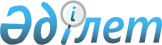 О внесении изменения в решение акима Бурлинского района от 17 марта 2014 года № 9 "Об образовании избирательных участков на территории Бурлинского района"Решение акима Бурлинского района Западно-Казахстанской области от 2 декабря 2015 года № 36. Зарегистрировано Департаментом юстиции Западно-Казахстанской области 18 декабря 2015 года № 4177      В соответствии со статьей 23 Конституционного закона Республики Казахстан от 28 сентября 1995 года "О выборах в Республике Казахстан", статьей 33 Закона Республики Казахстан от 23 января 2001 года "О местном государственном управлении и самоуправлении в Республике Казахстан" и по согласованию с Бурлинской районной (территориальной) избирательной комиссией, аким района РЕШИЛ:

      1. Внести в решение акима Бурлинского района от 17 марта 2014 года № 9 "Об образовании избирательных участков на территории Бурлинского района" (зарегистрированное в Реестре государственной регистрации нормативных правовых актов за № 3506, опубликованное 8 мая 2014 года в газете "Бөрлі Жаршысы - Бурлинские Вести") следующее изменение:

      в списке избирательных участков на территории Бурлинского района образованного приложением к указанному решению:

      избирательный участок № 88 изложить в следующей редакции:

      "Избирательный участок № 88

      Местонахождение: город Аксай, улица Советская, дом №95, здание районного дома культуры.

      Граница: город Аксай, жилые дома по нечетной стороне улицы Советская от дома №75 до дома №101, по четной стороне улицы Советская от дома №52 до дома №72, по нечетной стороне улицы Тихоненко от дома №43 до дома №83, по четной стороне улицы Тихоненко от дома №34 до дома №44, по нечетной стороне улицы Октябрьская от дома №13 до дома №45, по четной стороне улицы Октябрьская от дома №14 до дома №44, по нечетной стороне улицы Чингирлауская от дома №1 до дома №37, по четной стороне улицы Чингирлауская от дома №2 до дома №42, по нечетной стороне улицы Цвилинга от дома №61 до дома №97, по четной стороне улицы Цвилинга от дома №54 до дома №90, по нечетной стороне улицы Чапаева от дома №3/1 до дома №7/2, по четной стороне улицы Чапаева от дома №2 до дома №38, по нечетной стороне улицы Арыстанова от дома №1 до дома №5, по четной стороне улицы Арыстанова от дома №2 до дома №10, по четной стороне улицы Кооперативная от дома №2 до дома №30, по нечетной стороне улицы Утвинская от дома №1/1 до дома №25, по четной стороне улицы Утвинская от дома №3А до дома №18, по нечетной стороне улицы Бурлинская от дома №1 до дома №35, по четной стороне улицы Бурлинская от дома №2 до дома №28, по нечетной стороне улицы Акбулак от дома №1 до дома №25, по четной стороне улицы Акбулак от дома №2 до дома №28, по нечетной стороне улицы Жанаталап от дома №1 до дома №21, по нечетной стороне улицы Байжиен от дома №1 до дома №41, по четной стороне улицы Байжиен от дома №2 до дома №20, по нечетной стороне улицы Железнодорожная от дома №17/1 до дома №37, по четной стороне улицы Железнодорожная от дома №76 до дома №90, по нечетной стороне улицы Юбилейная от дома №1 до дома №7, по четной стороне улицы Юбилейная от дома №2 до дома №12, по четной стороне улицы Линейная от дома №38 до дома №50.".

      2. Руководителю аппарата акима района (М.Давлетжанов) организовать оповещение избирателей Бурлинского района об изменениях в избирательных участках через средства массовой информации.

      3. Руководителю отдела государственно - правовой работы аппарата акима района (А. Дарисов) обеспечить государственную регистрацию данного решения в органах юстиции, его официальное опубликование в информационно - правовой системе "Әділет" и в средствах массовой информации.

      4. Контроль за исполнением настоящего решения возложить на руководителя аппарата акима района М. Давлетжанова. 

      5. Настоящее решение вводится в действие со дня первого официального опубликования.



      "СОГЛАСОВАНО"
Председатель Бурлинской районной
(территориальной) избирательной комиссии
_____________Ж. Каналин
"2" декабрь 2015 год


					© 2012. РГП на ПХВ «Институт законодательства и правовой информации Республики Казахстан» Министерства юстиции Республики Казахстан
				
      Аким района

М. Тусупкалиев
